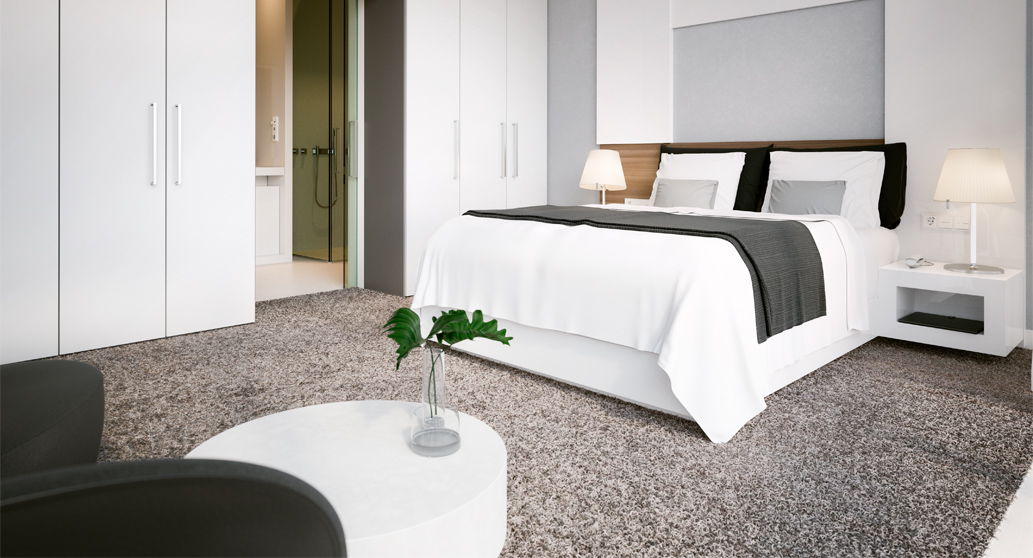 INHALTSVERZEICHNIS1.	Allgemeine Anforderungen	31.1.	Systembeschreibung	41.2.	Systemkomponenten und Raum Master	41.3.	Unterverteiler im Gästezimmer	41.4.	KNX-Bussteuerelemente (Schalter) und weitere Verdrahtungskomponenten	42.	Anforderungen an das Gästezimmer – Premium-Ausstattung (Suite)	52.1.	Flur und Eingangsbereich	52.2.	Schlafen, Wohnen und Multimedia	62.3.	Badezimmer	72.4.	Raumszenarien und weitere Funktionen	83.	Steuergeräte	93.1.	KNX-Spannungsversorgung mit Diagnosefunktion (320 mA/640 mA)	93.2.	Schaltaktor, 2/4/8/12fach, 16 A, mit manueller Bedienung	103.3.	Universal-Dimmaktor	123.4.	Jalousie-/Rollladenaktor mit manueller Bedienung, 2/4/8fach, 230 V AC, REG	143.5.	Fan Coil-Aktor, PWM	163.6.	Fan Coil-Aktor, 0-10 V	173.7.	RTR CO2 mit Feuchte und Universaleingang 5-fach Heiz-/Kühlbetrieb mit Universaleingang	183.8.	Universal-Schnittstelle, UP	203.9.	Bedienelement	213.10.	TFT-Farbdisplay mit Drehbedienelement oder Bedienelement 3fach	223.11.	Busch-Comfortpanel	233.12.	Präsenzmelder	243.13.	KNX-Bewegungsmelder-Sensor Standard 180°	253.14.	LED-UP-Einsatz und Wandmodul	263.15.	Cardschalter-Einsatz und Zentralscheiben	273.16.	Wippe (“DND/MUR”) und Wippschalter-Einsatz	273.17.	Unterputz-Radio	283.18.	Lautsprecher-Einsatz und Zentralscheibe	293.19.	USB-Ladestation-Einsatz und Zentralscheibe	303.20.	UAE-Anschlussdose	313.21.	SCHUKO® USB-Steckdose mit integriertem erhöhtem Berührungsschutz	323.22.	Rasiersteckdose	33Allgemeine AnforderungenDie intelligente Gebäudesystemtechnik soll dem herstellerunabhängigen KNX-Standard und den folgenden Normen entsprechen:Europäische Norm (CENELEC EN 50090 und CEN EN 13321-1)Internationale Norm (ISO/IEC 14543-3)Chinesische Norm (GB/T 20965)US-Norm (ANSI/ASHRAE 135)Herstellerspezifische Systeme, die mit proprietären Protokollen betrieben werden, sind nicht zulässig. Geräte unterschiedlicher Hersteller sollen interoperabel und miteinander kompatibel sein. Dadurch ist eine zukunftssichere, flexible Lösung gewährleistet.Das System soll die Anforderungen an ein Guest Room Management System (GRMS) erfüllen.Das System soll komplett dezentral funktionieren und programmierbar sein. Jedes Gerät soll über eine eigene Intelligenz verfügen. 
Die Parameter werden mithilfe eines PCs oder Notebooks konfiguriert, der bzw. das sich an jeder beliebigen Position in der Systemtopologie befinden kann. Systeme, die zentrale Steuerungsgeräte verwenden, sind nicht zulässig. Im Fall eines Stromausfalls müssen alle Konfigurations- und Statusinformationen in einem nichtflüchtigen Speicher gespeichert werden und erhalten bleiben. Diese Daten sollen dem Gerät wieder zur Verfügung stehen, sobald die Stromversorgung wieder gesichert ist. Systeme mit zusätzlicher integrierter oder externer Batterie oder zusätzlichem integriertem oder externem Akku, die bzw. der regelmäßig für die Informationsspeicherung gewechselt werden muss, sind nicht zulässig. Alle Geräte sind durch eine Kommunikationsleitung miteinander verbunden. Dadurch erfolgen die Daten- und die Energieversorgung über dasselbe Medium. Das Kabel soll auch entlang der Stromleitung verlegt werden können. Es ist nicht zulässig, dass für die Signal- und die Stromübertragung zwischen den Geräten verschiedene Leitungen verwendet werden.Die Busanschlussklemme der Geräte soll über 4 Anschlussmöglichkeiten für das Durchschleifen oder Verzweigen des Signals verfügen. Das Buskabel soll ähnlich der Stromleitung im Gebäude verlegt werden können: Sowohl Linien- und Baum- als auch Sternverdrahtung sind möglich. Systeme mit fester Verdrahtungsstruktur sind nicht zulässig. Geräte sollen vom Stromnetz oder von der Busleitung getrennt werden können, ohne die Buskommunikation zu unterbrechen. Systeme, die spezielle Verarbeitungswerkzeuge für die Verdrahtung erfordern, sind nicht zulässig.Jeder Busteilnehmer soll unabhängig programmiert werden können, ohne die Funktion anderer Busteilnehmer einzuschränken. Ebenso soll es möglich sein, ein Gerät vor dem finalen Einbau zu programmieren, um die direkte Funktion nach Montage sicherzustellen. Bei Ausfall eines Geräts sollen nur die von diesem Gerät ausgeführten Steuerfunktionen betroffen sein. Alle anderen Geräte sollen weiterhin uneingeschränkt funktionieren.Jedes Gerät soll über eine Spannung von 21...30 V DC betrieben werden, die über die KNX-Busleitung zur Verfügung gestellt wird. Das Busnetzteil zur Versorgung der Buskomponenten soll in Ausführungen mit 160 mA/320 mA/640 mA verfügbar sein, um eine bedarfsgerechte Stromversorgung je nach Anzahl der Busteilnehmer zu gewährleisten. Das System soll über CSMA/CA mit Paritätsprüfungen kommunizieren, um Kollisionen im Bus zu verhindern und so die Bussystemkommunikation zu verbessern. Systeme, die mit Polling- oder Master/Slave-Konfigurationen arbeiten, sind nicht zulässig.SystembeschreibungDas Gästezimmermanagementsystem soll folgende Funktionen zur Verfügung stellen: Beleuchtung, Beschattung, Klimatisierung und Komfort in den einzelnen Gästezimmern. Weitere Upgrades sollen jederzeit möglich sein.In den Gästezimmern sollten folgende, jederzeit erweiterbare, Funktionen zur Verfügung stehen:Steuergeräte und Systemkomponenten für die RaumregelungGästezimmertechnologieService-Anzeige an der ZimmertürEnergiesparender CardschalterRaumtemperaturreglerFensterkontaktTastschalterRufsystem in Gästezimmer für behinderte Gäste (optional)Zentrale Steuerung und SchnittstellenSystemkomponenten und Raum MasterZum Steuern bzw. Regeln von Beleuchtung (Schalten und Dimmen), HLK und Beschattung (siehe Kapitel 3) sollen in den einzelnen Räumen Steuergeräte eingesetzt werden. Die Steuergeräte verfügen über eine eigene Intelligenz und sind unabhängig von zentralen Geräten bzw. zentraler Software. Für die einzelnen Anwendungen wie Beleuchtungs-, Behang- und HLK-Steuerung sollen entsprechend geeignete KNX-Steuergeräte verwendet werden. Systeme und/oder Raum-Controller-Geräte mit universellen Relais und 0...10-V-Ausgängen sind nicht zulässig. Unterverteiler im GästezimmerIn den Gästezimmern sollen Unterverteiler angebracht sein, die den baulichen Anforderungen entsprechen. Die Unterverteiler sollen Reiheneinbaugeräte unterstützen, um eine einfache Installation und einfachen Zugang für die Wartung zu gewährleisten. In jedem Gästezimmer soll ein Unterverteiler installiert sein, der alle Geräte zur Steuerung und Regelung dieses speziellen Raums beinhaltet.KNX-Bussteuerelemente (Schalter) und weitere VerdrahtungskomponentenKNX-Steuerelemente werden zur Bedienung verschiedener Verbraucher im Gästezimmer verwendet. Steuerelemente und weitere Verdrahtungskomponenten, wie Steckdosen, Anschlussdosen und konventionelle Tastschalter sollten vom selben Hersteller sein wie das Gästezimmermanagementsystem, um eine einheitliche Innenausstattung in den Räumlichkeiten zu gewährleisten. Die Steuerelemente sollen je nach Bedarf geplant und installiert werden. Alle Steuerelemente werden mit dem KNX-Bussystem verbunden. Steckdosen, Schalter und Abdeckungen sollten mit den Ausbauplänen des Raumausstatters übereinstimmen.Anforderungen an das Gästezimmer – Premium-Ausstattung (Suite)Flur und EingangsbereichFlurService-Anzeige an der Zimmertür: Die Service-Anzeige zeigt dem Service-Personal an, ob der Gast sein Zimmer gemacht haben oder nicht gestört werden möchte (DnD bzw. MuR). Ebenso steht ein Klingelschalter zur Verfügung. 
Die Anzeige "Bitte nicht stören" bzw. "Bitte Zimmer aufräumen" wird über einen Schalter im Zimmer aktiviert.Kartenleser für den Zutritt, basierend auf RFID-TechnologieLED-Leuchte mit ZimmernummerEingangsbereichEnergiesparender Cardschalter innerhalb des Raums neben der Eingangstür Das Einführen der Schlüsselkarte in das Lesegerät soll den "Welcome-Modus" (siehe Kapitel 2.4) aktivieren. Der Gast hat die Möglichkeit, die Beleuchtung manuell über die Tastschalter zu steuern. Wird die Schlüsselkarte aus dem Lesegerät entnommen, soll der "Exit-Modus" aktiviert werden. Das Gerät soll in einer Standard-Montagedose installiert werden. Geräte-Verbindungsdosen, die nicht dem Standard entsprechen, sind nicht zulässig.Decken-Präsenzmelder steuern die Flurbeleuchtung2fach Schalter zum Aktivieren/Deaktivieren des Service-Status "Bitte nicht stören" bzw. "Bitte Zimmer aufräumen". 
Der Schalter soll über die Binäreingänge des Raum-Controllers mit dem KNX-Bus kommunizieren.Türkontakt: Magnet-Reedkontakte in den Gästezimmern sind mit dem KNX-Bus über Binäreingänge einer Universal-Schnittstelle verbunden. Ist z. B. die Zimmertür länger als 5 Minuten geöffnet, soll ein Alarm an das zentrale Gebäudemanagementsystem gesendet werden.Schlafen, Wohnen und MultimediaSchlafenRechte Bettseite:4fach KNX-Steuerelement zur Steuerung und Regelung des Leselichts auf der rechten Bettseite, der Raumbeleuchtung und der Orientierungsbeleuchtung im Schlafbereich. Eine Wippe soll als Hauptnetzschalter bzw. Ein-/Ausschalter für die Raumbeleuchtung dienen.Ein KNX-Bewegungsmelder auf der rechten Bettseite schaltet das LED-Nachtlicht ein. Das LED-Nachtlicht soll z. B. auf der rechten Bettseite angebracht sein.230-V-Steckdosen, z. B. zum Laden von Mobilfunkgeräten, sollen beim Verlassen des Raums nicht automatisch ausgeschaltet werden. Die Steckdose sollte über einen integrierten USB-Anschluss verfügen.Linke Bettseite:4fach KNX-Steuerelement zur Steuerung und Regelung des Leselichts auf der linken Bettseite, der Raumbeleuchtung und der Orientierungsbeleuchtung im Schlafbereich. Eine Wippe soll als Hauptnetzschalter bzw. Ein-/Ausschalter für die Raumbeleuchtung dienen.Ein KNX-Bewegungsmelder auf der linken Bettseite schaltet das LED-Nachtlicht ein. Das LED-Nachtlicht soll z. B. auf der linken Bettseite angebracht sein.230-V-Steckdosen, z. B. zum Laden von Mobilfunkgeräten, sollen beim Verlassen des Raums nicht automatisch ausgeschaltet werden. Die Steckdose sollte über einen integrierten USB-Anschluss verfügen.Drehregler mit Display sollen eine umfassende Raumregelung zur Verfügung stellen (siehe Kapitel 3). 
Es wird empfohlen, verschieden Raumszenarien zu definieren, um dem Gast eine komfortable Bedienung aller Verbraucher zu ermöglichen. Weitere 3fach KNX-Steuerelemente sollen in das Bedienelement mit Drehregler und Display integriert werden können. Für alle Komponenten soll dasselbe Design gewählt werden, um eine einheitliche Innenausstattung zu gewährleisten. Das 3fach Steuerelement soll zur separaten Steuerung von Schlafbereich und Badezimmer verwendet werden. Eine Rollladen-/Vorhang-Steuerung im Schlafbereich/Badezimmer ist ebenfalls möglich. Die Wippen der Steuerelemente können teilweise zum Aufrufen vordefinierter Raumszenarien verwendet werden.Fensterkontakt (optional): Magnet-Reedkontakte sind mit den Steuergeräten im Gästezimmer verbunden. Ist der Balkon-/Fensterkontakt geöffnet, soll die Fan Coil Unit in den Standby-Modus gesetzt werden.Weitere Steckdosen und Anschlussdosen:2 x 230 V Steckdose für TV-Gerät230 V Steckose für allgemeine ZweckeWohnen und MultimediaRaumtemperaturreglerEin Touchscreen-Bedienpanel bietet umfassende Funktionen für die Steuerung von Gästezimmern. Daher verfügt es über ein kapazitives Touchscreen TFT-Farbdisplay, das die Lichtregelung, Jalousie-/Vorhangsteuerung,  Heizungs-, Lüftungs- und Klimaregelung und die Steuerung weiterer Einrichtungen ermöglicht. Das Gerät soll auch Multimedia-Systeme steuern können und eine Verbindung zum Internet ermöglichen, um Zugriff auf Mails, RSS usw. zu gewährleisten. Steckdosen und Anschlussdosen:2 x 230 V Steckdosen über dem Schreibtisch3 x 230 V Steckdosen für allgemeine Zwecke2 x 230 V Steckdosen für TV-Gerät, schaltbar über Raumszenarien230 V Steckdose für die MinibarAnschlussdose (Cat. 6 Anschluss von datentechnischen Geräten)USB-Ladestation zum Laden mobiler Endgeräte mit 2 USB-AnschlüssenFensterkontakt (optional): Magnet-Reedkontakte sind mit dem KNX-Bus über eine Universal-Schnittstelle verbunden. Ist der Balkon-/Fensterkontakt geöffnet (falls vorhanden), soll die Fan Coil Unit in den Standby-Modus gesetzt werden.Rufsystem für behinderte Gäste (optional): Zimmer für behinderte Gäste sollen mit einem Notrufsystem ausgestattet sein, das in die Raumsteuerung integriert ist. Über die Raumsteuerung wird dann die Kommunikation mit dem Bussystem hergestellt. Notruf-Taster sollen in den Toiletten und am Bett installiert sein. Wird ein Notruf ausgelöst, wird dieser als Alarm an das zentrale Gebäudemanagementsystem gesendet.BadezimmerSchalter:2fach KNX-Steuerelement (Duschbereich) zum Schalten der Deckenbeleuchtung und des Spiegellichts/Schminklichts2fach KNX-Steuerelement (WC-Bereich) zum Schalten der Deckenbeleuchtung und des Spiegellichts/SchminklichtsSteckdosen:230 V Steckdose am Waschtisch230 V/110V Steckdose für Rasierapparat230 V Steckdose für Haartrockner230 V Steckose für allgemeine ZweckePräsenzmelder in Bad und Toilette zur automatischen Steuerung der DeckenbeleuchtungLüfter: Der Lüfter wird mit zusammen mit der Deckenbeleuchtung im Badezimmer eingeschaltet. Nach dem Ausschalten der Deckenbeleuchtung wird der Lüfter z. B. mit einer Verzögerung von 5 Minuten ebenfalls ausgeschaltet.Fußbodenheizung oder Handtuchhalterheizung in Abhängigkeit von den lokalen Klimabedingungen. Die Heizung wird automatisch über den Raumtemperaturregler gesteuert. Der Gast muss nicht tätig werden. Die Heizung ist an den Strom oder ein zentrales wasserbasiertes Heizungssystem angeschlossen. Ist die Badezimmerheizung an das zentrale wasserbasierte Heizungssystem angeschlossen, kann ein elektromotorischer KNX-Ventilstellantrieb verwendet werden, um das Ventil in Abhängigkeit von der gewünschten Raumtemperatur zu öffnen oder zu schließen. Lautsprecher, die an ein digitales Radio angeschlossen sind, können im Badezimmer bedient und geregelt werden.Raumszenarien und weitere FunktionenWelcome-Modus:Mit dem Einschieben der Schlüsselkarte in das Lesegerät wird ein vordefinierter "Welcome-Modus" aktiviert. 
Der Gast hat die Möglichkeit, die Beleuchtung manuell über die Tastschalter zu steuern. 
Der "Welcome-Modus" kann beinhalten (je nach Bedarf):Bestimmte Lichter und ungesicherte Steckdosen sollen eingeschaltet werden.Der Raumtemperaturregler soll auf den Komfort-Modus eingestellt werden (Schnellkühlen/Schnellheizen), um eine vordefinierte Solltemperatur zu erreichen (z. B. 22 °C).Exit-Modus:Verlässt der Gast den Raum, wird dieser in einen Energiesparmodus gesetzt. Der Energiesparmodus wird entweder durch das Entfernen der Schlüsselkarte aus dem Lesegerät ausgelöst oder durch den Anwesenheitsmelder in Kombination mit dem Türkontakt. 
Der "Exit-Modus" kann beinhalten (je nach Bedarf):Alle Lichter und ungesicherte Steckdosen werden ausgeschaltet.Der Raumtemperaturregler soll auf den Standby-Modus eingestellt werden (Hotel-Voreinstellung), z. B. in einen Kühlmodus bei 26 °C oder einen Heizmodus bei 18 °C.Nachtlicht:Ein Nachtlicht unterstützt die Orientierung des Gastes beim Toilettengang in der Nacht. Weitere Lichter müssen nicht eingeschaltet werden, und weitere Personen im Raum werden nicht gestört.Die Nachtlichter sind, je nach Planung durch den Innenausstatter, unter oder neben dem Bett und im Badezimmer angebracht.Nachtlichter neben dem Bett werden unabhängig voneinander geschaltet. D. h. Bewegungsmelder auf der linken Bettseite steuern die linke Nachtbeleuchtung, Bewegungsmelder auf der rechten Bettseite steuern die rechte Nachtbeleuchtung.ZutrittsteuerungssystemDas System zur Steuerung des Zutritts in das Gästezimmer ist Teil des Sicherheitssystems und nicht des Gästezimmermanagementsystems. Schaltbare SteckdosenAlle Steckdosen sollen schaltbar sein. Aus technischen Gründen oder zugunsten eines besseren Komforts für den Gast sind einige Steckdosen permanent eingeschaltet und nicht schaltbar (je nach Bedarf):MinibarSteckdosen am SchreibtischSteckdosen am NachttischSteckdosen am WaschtischSteuergeräteKNX-Spannungsversorgung mit Diagnosefunktion (320 mA/640 mA)Erzeugt und überwacht die KNX-SystemspannungMit Diagnosefunkton über KNX oder i-bus Tool ®Der Busspannungsausgang mit integrierter Drossel und der zusätzliche unverdrosselte Spannungsausgang sind kurzschlussfest und überlastsicher. LEDs am Gerät zur Anzeige der Busstromaufnahme und des Status der Linie bzw. des Geräts:Busspannung UN Busstrom I Busstrom I > Nennstrom Überlast I > Imax Taster am Gerät zum Auslösen eines Bus-ResetDiagnosefunktionen über KNX-Gruppenkommunikation: Busspannung UNBusstrom I1Strom Spannungsausgang I2Gesamtstrom I (= I1 + I2) Busstrom I > Nennstrom INÜberlast I > ImaxBus-Reset auslösenVersorgungsspannung: US 85…265 V AC, 50/60 HzKNX-Spannungsausgang: 1 Linie mit integrierter DrosselNennspannung: UN 30 V DC +1/-2 V, SELVSpannungsausgang: UnverdrosseltNennspannung: UN 30 V DC +1/-2 V, SELVNennstrom: 320 mA/640 mA (2 Ausgänge à 320 mA)Anschluss:KNX: Schraubenlose BusanschlussklemmenVersorgung: SchraubklemmenGehäuse:Kunststoff, halogenfreiEntflammbarkeit V-0 gem. UL94Schutzart: IP 20, IEC/EN 60 529Montage: Auf Tragschiene 35 mm, IEC/EN 60 715Einbaulage: BeliebigBreite: 4 TE à 18 mmHersteller: ABBTyp (je nach Nennstrom): SV/S 30.320.2.1, SV/S 30.640.5.1Schaltaktor, 2/4/8/12fach, 16 A, mit manueller BedienungSchaltet mit potentialfreien Kontakten Stromkreise mit elektrischen Verbrauchern über KNX und/oder manuellKeine HilfsspannungManuelle Kontakt-Betätigung pro AusgangAnzeige des Schaltzustandes pro AusgangFunktion: Schalten von ohmschen, induktiven und kapazitativen LastenBeleuchtungenHeizungssteuerungenSignaleinrichtungenMit einem Anwendungsprogramm sind folgende Funktionen pro Ausgang möglich:Schließer/Öffner parametriebarZeitfunktionen, Ein-/AusschaltverzögerungTreppenlichtfunktion mit VorwarnungTreppenlichtzeit über Bus veränderbarSzenen- und Presets-FunktionLogische Verknüpfung AND, OR, XOR, TORStatusrückmeldungZwangsführung/Sperren und SicherheitsfunktionPrioritäts- und In-Betrieb-ObjektReaktion auf SchwellwerteSteuerung von elektrothermischen Ventilstellantrieben (Stetigregelung)Auswahl der Vorzugslage bei BusspannungsausfallAuswahl der Vorzugslage bei BusspannungswiederkehrInvertierbarkeit der AusgängeIn-Betrieb-Objekt (zyklische Lebenssignal)Kopieren/Tauschen Ausgänge ohne NeuparametrierungEine Kaskadierung von Funktionen ist möglich.Ausgänge: 2/4/8/12 potentialfreie KontakteNennstrom pro Ausgang: 16 A (250/440 V AC)Maximale Verlustleistung:Gerät mit 2 Ausgängen: 2 WGerät mit 4 Ausgängen: 4 WGerät mit 8 Ausgängen: 8 WGerät mit 12 Ausgängen: 12Schaltvermögen:Nach DIN EN 60 947-4-1: 16 A – AC1Nach DIN EN 60 669: 6 AX bzw. 16 AMax. kapazitive Last: 70 µFMax. Einschaltspitzenstrom (150 µs) 400 ABedienung: 2/4/8/12 Schalthebel inkl. SchaltstellungsanzeigeAnschlüsse:Laststromkreis: Schraubklemmen mit Kombikopfschraube für Leitungen von 0,2…6,0 mm² KNX: Schraubenlose BusanschlussklemmeGehäuse:Kunststoff, halogenfreiEntflammbarkeit V-0 gem. UL94Schutzart: IP 20, IEC/EN 60 529Montage: Auf Tragschiene 35 mm, IEC/EN 60 715Einbaulage: BeliebigBreite: 2/4/8/12 TE à 18 mmHersteller: ABBTyp (je nach Anzahl der Kanäle): SA/S 2.16.2.1, SA/S 4.16.2.1, SA/S 8.16.2.1, SA/S 12.16.2.1Universal-DimmaktorFür Installationsbus KNXMehrkanal-Universal-Dimmaktor zur Steuerung von Glühlampen, 230-V-Halogenglühlampen, Niedervolt-Halogenlampen mit konventionellen oder elektronischen Transformatoren und dimmfähigen Halogen-EnergiesparlampenFür dimmbare Retrofit-LED-Leuchtmittel (LEDi)Parallelschaltung von Kanälen zur Lasterhöhung über Drahtbrücken möglichBeliebige Parallelschaltung der AusgängeAusgänge erkennen automatisch die angeschlossene LastZusätzlich besteht die Möglichkeit der manuellen Auswahl der BetriebsartMit Vor-Ort-BedienungStatus-/Zustandsanzeige über LEDAls Applikationen für die Ausgänge stehen zur Verfügung:SchaltenDimmenWertFehlermeldungFreigabeobjektLichtszenenaktorSequenzaktorTreppenhauslicht VerzögerungPresetTelegramm zyklischBlinkenLogik (AND, OR, XOR, XNOR, NAND, NOR)TORMin-/Max-WertgeberSollwert/HysteresePWM-UmsetzerPrioritätAnschlüsse: Ausgänge: Schraubklemmen, 0,… 6,0 mm²Mehrdrähtig: 0,5…2,5 mm²KNX-Linie: BusanschlussklemmeMaße (H x B x T): 90 mm x 144 mm x 64 mmEinbautiefe: 68 mmTeilungseinheit: 8 TEDesign: pro M-DesignTechnische Daten: Nennspannung: 230 V~, ± 10 %Nennfrequenz: 50 Hz…60 HzBedienelemente: Manuelle Betätigungsmöglichkeit für EIN heller/AUS dunkler und KanalwahlAnzeigeelemente: Statusanzeige der Ausgänge über LEDAusgänge: 4 (6197/12-101, 6197/13-101, 6197/15-101)6 (6197/14-101)Nennleistung: 10…210 W/VA (6197/12-101)10…315 W/VA (6197/13-101)40…315 W/VA (6197/14-101)40…600 W/VA (6197/15-101)Physikalische Eigenschaften: Temperaturbereich: -5 °C bis 45 °CHersteller: ABBTyp (je nach Anzahl der Kanäle und Nennleistung): 
6197/12-101, 6197/13-101, 6197/14-101, 6197/15-101Jalousie-/Rollladenaktor mit manueller Bedienung, 2/4/8fach, 230 V AC, REGZur Steuerung von bis zu 2/4/8 Jalousie- oder Rollladenantrieben (230 V AC) je Ausgang über KNX und/oder manuellKeine Hilfsspannung notwendig Manuelle Bedientasten und LED-Anzeige pro KanalElektromechanisch verriegelte Ausgangskontakte zum AntriebsschutzAnsteuerung einer Vorzugslage bei Busspannungsausfall mit Einhaltung der UmkehrpauseFunktion:Jalousien/RolllädenMarkisen und andere BehängeLüftungsklappenTore und FensterMit einem Anwendungsprogramm sind folgende Funktionen pro Ausgang möglich:Kopieren und Tauschen von KanälenZeitverzögertes Schalten der AntriebeZyklische GeräteüberwachungSende- und Schaltverzögerung nach BusspannungswiederkehrStatuswerte anfordernTelegrammratenbegrenzungVerhalten bei Busspannungsausfall und Wiederkehr, Programmierung und ResetManuelle Bedienung sperren/freigeben, Deaktivierung nach Zeit und StatusPosition bei Sicherheitsalarmen (3 x Wind- , Regen- und Frostalarm mit zyklischer Überwachung, Sperren und Zwangsführung) und Verhalten bei RücknahmeDirekte Befehle AUF/AB, STOPP, LamellenverstellungPosition Höhe/Lamelle 0…255 anfahrenPreset Position 1…4 anfahren/setzen und 8-Bit-SzeneFahrbereichsbegrenzung (für direkte und Automatik-Befehle)Umkehrpause und Verzögerungszeiten der Antriebe einstellbarAutomatiksteuerung (Position Höhe/Lamelle bei Sonne) und LamellennachführungHeizen-/Kühlen-Automatik mit ÜberhitzungsschutzStatus Höhe/Lamelle 0…255, Endlage oben/unten, Bedienbarkeit, Automatik, Statusinformation (2 Byte)Totzeiten Behang/Lamelle einstellbarTuchstraffung für Markisen und Schlitzstellung für RolllädenSteuerung von Lüftungsklappen, Schaltbetrieb mit TreppenlichtfunktionEine Kaskadierung von Funktionen ist möglichAusgänge:2/4/8 unabhängige Ausgänge (pro Kanal 2 Relaisausgänge AUF/AB)Maximale Verlustleistung:Gerät mit 2 Kanälen: 2 WGerät mit 4 Kanälen: 2 WGerät mit 8 Kanälen: 4 WMaximale Leistungsaufnahme KNX: 250 mWNennspannung: Max. 230 V AC, 45…65 Hz Nennstrom: Max. 6 ABedien- u. Anzeigeelemente: Pro Kanal je 2 LEDs und Tasten (Auf/AB)Anschluss: Laststromkreis: Schraubklemmen mit Kombikopfschraube für Leitungen von 0,2…6,0 mm2 KNX: Schraubenlose Busanschlussklemme Gehäuse:Kunststoff, halogenfreiEntflammbarkeit V-0 gem. UL94Schutzart: IP 20, IEC/EN 60 529Montage: Auf Tragschiene 35 mm, IEC/EN 60 715Einbaulage: BeliebigBreite: 4/8 TE à 18 mmHersteller: ABBTyp (je nach Anzahl der Kanäle): JRA/S 2.230.2.1, JRA/S 4.230.2.1, JRA/S 8.230.2.1Fan Coil-Aktor, PWM Der FCA/S 1.1.1.2/FCA/S 1.1.2.2 ist ein Fan Coil Aktor für den Einsatz in KNX-Anlagen. 
Das Gerät steuert über eine Stufen- oder Wechselschaltung bis zu drei Lüfterstufen. Diese sind gegeneinander verriegelt. 
Über elektronische Ausgänge steuert das Gerät 2 motorische oder bis zu 4 thermische Ventile für einen Heiz- und Kühlkreislauf. 
Es steht ein weiterer potentialfreier Ausgang zur Verfügung, über diesen wird z.B. eine zusätzliche elektrische Heizung angesteuert.
Weiterhin stehen drei Eingänge zur Verfügung, an die sowohl Temperatursensoren als auch potentialfreie Kontakte angeschlossen werden können.Manuelle Bedienung:Es lassen sich alle Kontakte, Eingänge und Ausgänge manuell bedienen.Inbetriebnahme ohne KNX:Durch Anlegen einer Hilfsspannung an die Busklemme möglich (separates KNX-Gerät)Lüfterstufen: 3 Stück gegeneinander verriegeltNennstrom: 6 AVentilausgänge: 2/4Elektronisch: 0,5 AZusätzlicher Kontakt: 1 StückeNennstrom: Ohne manuelle Bedienung: 16 A (10 AX)Mit manueller Bedienung: 20 AX (16 A C-Last, AC3)Eingänge: 3Anschluss:Schraubklemmen mit Kombikopfschraube Anziehdrehmoment: Max. 0,6 NmKNX: Schraubenlose BusanschlussklemmeSchutzart: IP 20, IEC/EN 60 529Montage: Auf Tragschiene 35 mm, IEC/EN 60 715Einbaulage: BeliebigBreite: 6 TE à 18 mmHersteller: ABBTyp: FCA/S 1.1.1.2 (ohne manuelle Bedienung), FCA/S 1.1.2.2 (mit manueller Bedienung)Fan Coil-Aktor, 0-10 VDer FCA/S 1.2.1.2/FCA/S 1.2.2.2 ist ein Fan Coil Aktor für den Einsatz in KNX-Anlagen. 
Das Gerät steuert über eine Stufen- oder Wechselschaltung bis zu drei Lüfterstufen. Diese sind gegeneinander verriegelt. 
Über analoge Ausgänge steuert das Gerät 2 motorische Ventile für einen Heiz- und Kühlkreislauf. 
Es steht ein weiterer potentialfreier Ausgang zur Verfügung, über diesen wird z.B. eine zusätzliche elektrische Heizung angesteuert.
Weiterhin stehen drei Eingänge zur Verfügung, an die sowohl Temperatursensoren als auch potentialfreie Kontakte angeschlossen werden können.Manuelle Bedienung:Es lassen sich alle Kontakte, Eingänge und Ausgänge manuell bedienen.Inbetriebnahme ohne KNX:Durch Anlegen einer Hilfsspannung an die Busklemme möglich (separates KNX-Gerät)Lüfterstufen: 3 Stück gegeneinander verriegeltNennstrom: 6 AVentilausgänge: 2Analog: 0…10 VZusätzlicher Kontakt: 1 StückeNennstrom: Ohne manuelle Bedienung: 16 A (10 AX)Mit manueller Bedienung: 20 AX (16 A C-Last, AC3)Eingänge: 3Anschluss:Schraubklemmen mit Kombikopfschraube Anziehdrehmoment: Max. 0,6 NmKNX: Schraubenlose BusanschlussklemmeSchutzart: IP 20, IEC/EN 60 529Montage: Auf Tragschiene 35 mm, IEC/EN 60 715Einbaulage: BeliebigBreite: 6 TE à 18 mmHersteller: ABBTyp: FCA/S 1.2.1.2 (ohne manuelle Bedienung), FCA/S 1.2.2.2 (mit manueller Bedienung)RTR CO2 mit Feuchte und Universaleingang 5-fach Heiz-/Kühlbetrieb mit UniversaleingangFür Installationsbus KNXZur Einzelraum-Temperaturregelung in der Heizungs- und Klimatechnik und Ansteuerung von handelsüblichen Stellantrieben.Mit externer Istwert-VorgabeMit Temperaturanzeige SOLL-Wert.Master-/Slavebetrieb.Mit Grundlastbetrieb.Über KNX kann Komfort-,Standby-,Nachtbetrieb oder Frost-/Hitzeschutzbetrieb vorgewählt werden. Die Sollwerte sind parametierbarAls Applikationen für das Anwendungsmodul stehen zur Verfügung:Eingänge: - Schalten- Dimmen- Jalousie- Jalousie fahren/verstellen- Flanke- Zyklisch- Wert-Impulszhlerfunktion als Energiezhler, Schwellwert, TemperaturAusgänge: Lüftersteuerung, Schalten, Stetig, Heizen, Heizen 2-Punkt, Kühlen, Heizen/Kühlen-AutomatikAnschlüsse: KNX-Linie: BusanschlussklemmeTechnische Daten: Nennspannung: 24 VBedienelemente: TastkontakteAnzeigeelemente: Anzeige der Betriebsart und Temperatur über LCDEingänge: 5Abfragespannung: , Binäreingänge, Präsenz- und/oder FensterkontaktMessbereich: Temperatur: 0° bis 40C°Ausgänge: Lastart: Nennstrom: 5 mASteuer-/Signalausgänge: 1, 0-10 V (passiv)Physikalische Eigenschaften: Schutzart Gerät: IP 20Temperaturbereich Gerät: -5 °C bis 45 °CHersteller: ABBArtikelnummer: 6109/28Universal-Schnittstelle, UPGerät mit 2/4/12 Kanälen zum Anschluss von konventionellen Tastern, potentialfreien Kontakten oder LeuchtdiodenSteckbare AnschlussleitungenGerät stellt Kontaktabfragespannung für die Kontakte und die Speisespannung für LEDs zur VerfügungJeder Kanal kann wahlweise als Ein- oder Ausgang betrieben werden (einzel in den Parametern einstellbar)Vorwiderstände für Leuchtdioden im Gerät integriertVersorgung der Leuchtdioden ausschließlich aus der BusspannungFunktionen des Anwendungsprogramms:Reaktion auf SchaltflankeSchalt-/Dimm-Befehle sendenJalousien ansteuernLichtszenen steuern und speichernSenden von beliebigen Werten, z.B. TemperaturwertPWM-Signale für Heizungssteuerung erzeugenSchalten und Dimmen von Beleuchtung (auch 1-Taster-Bedienung)Bedienung von Jalousien und Rollläden (auch 1-Taster-Bedienung)Steuerung und Speicherung von LichtszenenBedienung von unterschiedlichen Verbrauchern durch mehrfaches BetätigenZählen von Impulsen und BetätigungenAuslesen von technischen KontaktenEin-/Ausgänge: 2/4/12, separat parametrierbarEingänge:Abfragespannung: 20 V ImpulseEingangsstrom: 0,5 mA Ausgänge: Ausgangsspannung: 3,3…5,0 V DC Ausgangsstrom: Max. 2 mA, über Vorwiderstand begrenztAnschlüsse:Ein-/Ausgänge:4 Leitungen ca. 30 cm lang, steckbar, verlängerbar auf max. 10 m (2fach)6 Leitungen ca. 30 cm lang, steckbar, verlängerbar auf max. 10 m (4fach)3 x 6 Leitungen ca. 30 cm lang, steckbar, verlängerbar auf max. 10 m (12fach)Busanschluss: BusanschlussklemmeGehäuse:Kunststoff, halogenfreiEntflammbarkeit V-0 gem. UL94Schutzart: IP 20, IEC/EN 60 529Montage: In eine Geräte-Verbindungsdose 60 mmMax. Abmessungen (H x B x T): 39 mm x 40 mm x 12 mm (2fach/4fach), 54 mm x 52 mm x 19 mm (12fach)Hersteller: ABBTyp (je nach Anzahl der Kanäle): US/U 2.2, US/U 4.2, US/U 12.2BedienelementFür Installationsbus KNX und Powernet KNXZum Senden von Schalt-, Tast-, Dimm- und Jalousiebefehlen an einen KNX-AktorLED-Farben für Status- oder Orientierungslicht per ETS parametrierbarEntnahmeschutz ist über Schraubbefestigung möglichMit individuell beschriftbaren BeschriftungsfeldMit beiliegenden BusankopplerAls Applikationen für das Anwendungsmodul stehen zur Verfügung:Eingänge: LEDAusgänge: Schalten, Dimmen, Jalousie, Wert, Taster, Lichtszenennebenstelle, Wertsender 2 ObjekteAnschlüsse:Spannungsversorgung: 10-polige SteckerleisteBedienelemente: Tastkontakte links/rechtsAnzeigeelemente: LED zur Anzeige des SchaltzustandsSchutzart: IP 20, IEC/EN 60 529Temperaturbereich: -5 °C bis 45 °CAbmessungen (H x B x T): 63 mm x 63 mmHersteller: ABBTyp (je nach Anzahl der Tastsensoren): 6125/01 (1fach), 6126/01 (2fach), 6127/01 (4fach) und 
6120/12-101 (Busankoppler)TFT-Farbdisplay mit Drehbedienelement oder Bedienelement 3fachTFT-Farbdisplay mit Drehbedienelement:Hinterleuchtetes Farbdisplay mit 320 x 240 BildpunktenZur Darstellung und Bedienung von bis zu 120 KNX-Funktionen und Darstellungen des KNX-FarbkonzeptesInbetriebnahme des Geräts über micro-SD-Karte oder über BUSKombinierbar mit Power-Bus-/NetzankopplerAusgänge: Schalten, Dimmen, Jalousie, Wert, Taster, Lichtszenennebenstelle, Stufenschalter, Kurz-, Langbedienung, RTR-Betriebsartenumschaltung, Tast Schalten, Tast Dimmen, Tast Jalousie, Tast Wertsender, Tast Stufenschalter, Tast Mehrfachfunktionen (max. 5 Kanäle), Tast Wertsender 2 ObjekteAnschlüsse:Spannungsversorgung: Integrierte DruckkontakteBedienelemente: Frei programmierbare BedienflächenAnzeigeelemente: TFT-DisplaySchutzart: IP 20, IEC/EN 60 529Temperaturbereich: -5 °C bis 45 °CAbmessungen (H x B x T): 142 mm x 106,6 mm x 11 mmHersteller: ABBTyp: 6344Bedienelement 3fach:Bedienelement mit drei auswechselbaren hinterleuchteten Beschriftungssymbolen für Grundträger 1fach, 2fach und 3fach zur Darstellung des KNX-Farbkonzeptes mit integrierter LogikfunktionAls Applikationen für das Anwendungsmodul stehen zur Verfügung:Eingänge: LEDAusgänge: Schalten, Dimmen, Jalousie, Wert, Taster, Lichtszenennebenstelle, Stufenschalter, Kurz-, Langbedienung, RTR-Betriebsartenumschaltung, Tast Schalten, Tast Dimmen, Tast Jalousie, Tast Wertsender, Tast Stufenschalter, Tast Mehrfachfunktionen (max. 5 Kanäle), Tast Wertsender 2 ObjekteAnschlüsse:Spannungsversorgung: Integrierte DruckkontakteTemperaturbereich: -5 °C bis 45 °CAbmessungen (H x B x T): 71 mm x 106,6 mm x 11 mmHersteller: ABBTyp: 6342Busch-ComfortpanelFür Installationsbus KNX und Powernet KNXFreiprogrammierbares IP-/KNX-Touch-Display als raumübergreifendes Steuerungs-, Infotainment- und Entertainment-CenterMit einer geschlossenen kapazitiven Glasoberfläche und einer Designleiste aus gebürstetem EdelstahlMit integrierter KameraEinfache Bedienung über intuitives NavigationskonzeptHaussteuerung: Schalten, Dimmen, Jalousie, RTR, Szene/Abläufe, ZeitsteuerungEntertainment: Multimedia, Fernbedienung RC5 und B&OInfotainment: IP-Telefonie, RSS-Reader, Interkom mit Bild, E-Mail, Sprach- und Grafik-Memo, Monitoring von VerbrauchsdatenTürkommunikation: Innenstation für das Busch-Welcome® System in Kombination mit IP-Gateway 83341Sicherheit: Videoüberwachung mit IP-Kameras, Alarmfunktion, Meldefunktion, AnwesenheitssimulationDarstellung von individuellen Grundrissen, Raumbildern und Bedienseiten23 cm (9") Touch-Display mit 800 x 480 BildpunktenWartung per Fernzugriff über IPBedienung mit Smartphones und Tablets über die ComfortTouch App (Apple iOS /Google Android ab Version 4)Anschlüsse:Eingänge: RJ 45 (LAN)Bedienelemente: Frei programmierbare TouchflächenAnzeigeelemente: Kapazitives Touch-Display 480 x 800 BildpunkteSchutzart: IP 20, IEC/EN 60 529Temperaturbereich: 0 °C bis 45 °CAbmessungen (H x B x T): 210 mm x 315 mm x 29 mm (or 270 mm x 400 mm x 29 mm)Einbaulage: HorizontalEinbautiefe: 60 mmHersteller: ABBTyp (je nach Displaygröße): 8136/09, 8136/12PräsenzmelderFür Installationsbus KNXMit integriertem BusankopplerZum gezielten Ab- und Zuschalten von Lichtbändern in Abhängigkeit der RaumhelligkeitEinsatz des Geräts als Präsenz- und/oder BewegungsmelderRegelung auch in Abhängigkeit von der Bewegung möglichKonstantlichtschalter mit bis zu 2 unabhängigen KanälenKonstantlichtschalter mit max. 2 Ausgängen zum helligkeitsabhängigen Schalten von zwei Lichtbändern im RaumMelder-Applikation mit 2-stufiger AbschaltfunktionMelder-Applikation mit integrierter ÜberwachungsfunktionAls Master oder Slave konfigurierbarKonfigurierbare Betriebsarten: Automatik, Einschalt- oder AusschaltautomatikGehtest aktivierbar über externes KommunikationsobjektNachlaufzeit änderbar über externes KommunikationsobjektDeckenmontage an abgehängten Decken mit Federklemmen oder an festen Decken in Aufputzgehäuse 
6131/29-xxx(-500).4 PIR-Sensoren, integrierter HelligkeitssensorGerät ist über den Bus updatebarDer Präsenzmelder ist nicht für Alarmmeldungen in VdS-konformen Alarmanlagen geeignet.Erfassungsbereich (bei 2,5 m, 3 m und 4 m Montagehöhe): KreisförmigSitzende Personen Ø: Max. 5 m, max. 6,5 m und max. 9 mGehende Personen Ø: Max. 6,5 m, max. 8 m und max. 10,5 mAufbauhöhe: 16 mmEingänge: Externer Helligkeitssensor, Externe BewegungAusgänge: Bewegungsmelder, KonstantlichtschalterSpannungsversorgung: Über KNX
KNX-Linie: BusanschlussklemmeSchutzart: IP 20, IEC/EN 60 529Temperaturbereich: -5 °C bis 45 °CHelligkeitsgrenzwert: 1…1.000 LuxAbmessungen (H x B x T): 80 mm x 80 mm x 45 mmEinbautiefe: 29 mmMontagehöhe: 2…4 mHersteller: ABBTyp: 6131/20KNX-Bewegungsmelder-Sensor Standard 180°Für Installationsbus KNX und Powernet KNXBewegungsmelder mit bis zu 4 Kanälen.Parallelbetrieb mehrerer Wächter möglichAbschalten eines 90° Erfassungsbereichs pro Kanal per Software/ETSDämmerungssensor und Nachlaufzeit einstellbar per ETSFlaches DesignParallelbetrieb mehrerer Wächter ist durch zyklische Einschaltbefehle möglichDämmerungssensor und Nachlaufzeit einstellbar per ETSAuch einsetzbar auf dem Serien-/Jalousieaktor UP PowernetThe following functions are provided for the application module:Als Applikationen für das Anwendungsmodul stehen zur Verfügung:Ausgänge: Schalten, Wert, Lichtszenenaktor, Sequenzaktor, Treppenhauslicht, Verzögerung, Preset, Telegramm zyklisch, Blinken, Logik (AND, OR, XOR, XNOR, NAND, NOR), TOR, Min-, Maxwertgeber, Sollwert/Hysterese, PWM-Umsetzer, PrioritätAnschlüsse:Spannungsversorgung: 10-polige SteckerleisteBedienelemente: Schiebeschalter zur manuellen Betätigung EIN/AUTOMATIK/AUS (arretierbar)Erfassungsbereich: Frontal: 6 m, seitlich: 6 mÖffnungswinkel: 180 °Helligkeitsgrenzwert: 5 Lux – 150 LuxSchutzart: IP 20, IEC/EN 60 529Temperaturbereich: -5 °C bis 45 °CAbmessungen (H x B x T): 63 mm x 63 mm x 18 mmEinbaulage: VertikalMontagehöhe: 1,1 mHersteller: ABBTyp: 6122/01 und 6120/12-101-500 (Busankoppler)LED-UP-Einsatz und WandmodulFür Wand- und DeckenmoduleFür geringe Helligkeit (Nachtlicht)Farbtemperatur: 3.000 K (warmweiß)Nicht dimmbarNetzleistungsaufnahme: 0,15 WNennspannung: 230 V AC, + 10 % / - 10 %Stromaufnahme LED: 40 mA (sekundär)Sekundär: SELVNennfrequenz: 50 Hz - 60 HzSchutzart: IP 20, IEC/EN 60 529Temperaturbereich: 0 °C bis 40 °CWandmodul 1 Richtung:Für Ambiente- und OrientierungsbeleuchtungLichtaustritt nach oben oder untenZur Aufnahme von DekoreinlegernStandardeinleger im Lieferzustand vormontiertAbmessungen (H x B x T): 54 mm x 54 mm x 15 mmWandmodul 5 Richtungen:Für Ambiente-, Orientierungsbeleuchtung und InfolichtLichtaustritt zu allen vier Seiten und nach vorneZur Aufnahme von DekoreinlegernStandardeinleger im Lieferzustand vormontiertAbmessungen (H x B x T): 54 mm x 54 mm x 15 mmHersteller: ABBTyp: 2068/11 (Wandmodul 1 Richtung) oder 2068/14 (Wandmodul 5 Richtungen) und 
2067/13 U (Einsatz)Cardschalter-Einsatz und ZentralscheibenZum Schalten von elektrischen VerbrauchernAbdeckung nicht im Busch Duro 2000 SI und Reflex SI ProgrammAnschlüsse: Eingänge: Schraubklemmen, 0,6…2,5 mm2Ausgänge: Schraubklemmen, 0,6…2,5 mm2Nennspannung: 250 V ACNennstrom: 10 AZentralscheibe:Als Abdeckung für UP-CardschalterPassend für Karten 54 x 86 mmDas Innenteil der Zentralscheibe besteht aus einem lichtleitenden Kunststoff, so dass die Karteneinführung beleuchtet wird.Hersteller: ABBTyp: 2025 U (Einsatz) und 1792 (Zentralscheibe)Wippe (“DND/MUR”) und Wippschalter-EinsatzZum Schalten von elektrischen VerbrauchernAnschlüsse:Eingänge: Steckklemmen, 0,6…2,5 mm2Ausgänge: Steckklemmen, 0,6…2,5 mm2Netzspannung: 205 V ACNennstrom: 10 AXHersteller: ABBTyp: 2000/5 USGL (Wippschalter-Einsatz) und 1785/11 (Wippe)Unterputz-RadioEigenständiges RDS-Stereo-FM-Radio mit Display zur UnterputzmontageEmpfangsfrequenz: 87,50 MHz - 108,00 MHzMit externem Eingang für iPod/iPhone DockingstationFernbedienbar über iPod/iPhone DockingstationFür Mono-/Stereobetrieb8 Radioprogramme speicherbarMit UhrzeitanzeigeMit WeckfunktionMit automatischer Ausschaltfunktion (Sleep-Automatik)Mit Nebenstelleneingang zum ferngesteuerten EIN-/AUS-SchaltenMit integrierter AntenneMit zusätzlichem Anschluss für externe AntenneZulässige Lautsprecherimpedanz: 4…8 OhmMontage in 1fach- als auch Mehrfachkombinationen möglichNennspannung: 230 V AC, ± 10 %Nennfrequenz: 50…60 HzSchutzart: IP 20, IEC/EN 60 529Temperaturbereich: 5 °C bis 40 °CAbmessungen (H x B x T): 71 mm x 71 mm x 49 mmEinbautiefe: 34 mmZentralscheibe:Für UP-Radio-EinsatzFür UP-Internetradio-EinsatzFür Unterputz-Bluetooth-RadioHersteller: ABBTyp: 8215 U (Radio) und 8252 (Zentralscheibe)Lautsprecher-Einsatz und ZentralscheibeFür UP-Radio-EinsatzFür UP-Internetradio-EinsatzMit Breitband-CharakteristikMit FlachsteckverbinderIncl. LautsprecheranschlussleitungNennleistung: 2 W (RMS)Frequenzgang: 200…20.000 HzImpedanz: 4 OhmEinbautiefe: 32 mmSchutzart: IP 20, IEC/EN 60 529, SELVZentralscheibe:Für Lautsprecher-Einsatz 2" (5 cm)Hersteller: ABBTyp: 8223 U (Einsatz) und 8253 (Zentralscheibe)USB-Ladestation-Einsatz und ZentralscheibeZum Laden und Versorgen mobiler Endgeräte über USB-KabelMit Micro USB-AnschlusskabelAnschlusskabel unverlierbar mit dem Einsatz verbundenNutzbare Leitungslänge (incl. Micro USB-Stecker) ca. 22 cmMit elektronischem KurzschlussschutzMit elektronischem ÜberlastschutzNennspannung: 100…230 V AC, ±10 %Sekundär: 5 V DC, ±5 %Nennfrequenz: 50…60 HzVerlustleistung: 0,3 WNennstrom: 1400 mAAnschlüsse: Spannungsversorgung: Schraubklemmen, max. 2,5 mm2Länge: 20 cmAbmessungen (H x B x T): 71 mm x 71 mm x 35 mmEinbautiefe: 32 mmPhysikalische Eigenschaften: Schutzart Gerät: IP 20, SELVTemperaturbereich Gerät: 5 °C bis 40 °CZentralscheibe:Für USB-LadestationMit Schutzfunktion vor seitlichem Verrutschen des MobiltelefonesFür Geräte mit einer Dicke von max. 18 mm geeignetMit frontseitiger Befestigungsmöglichkeit des AnschlusskabelsHersteller: ABBTyp: 6474 U (Einsatz) und 6478 (Zentralscheibe)UAE-AnschlussdoseFür den Anschluss von datentechnischen GerätenMit Schrägauslass und LSA-SchneidklemmenRJ-45-Anschlüsse für Netzwerke nach Cat. 6A, Class EA (10 Gbit/s / 500 MHz)Entspricht Cat. 6A, Class EA gem. ISO/IEC 11801:2011-06Anschlusskennzeichnung A und B gemäß TIA/EIA-568-B.2Bauart nach EN 60 603-7-51:2011-01Abschirmung nach DIN EN 55022, Klasse BBis 500 MHz auf allen AderpaarenGeeignet für 10-Gigabit EthernetGeeignet für PoE+ gemäß IEEE 802.3at, ≥ 1000 SteckkzyklenFlexible Kabelzuführung ohne Knicke von allen SeitenGehäuse-Erdung mittels 6,3 mm-Flachsteckverbinder rückseitig möglichRe-embedded getestetGeeiget für Mix-and-Match-EinsatzGeeignet für RJ 11, RJ 12 und RJ 45 SteckerFür Datenkabel mit einem Durchmesser von 6…10 mmFür Adern von AWG 24-22Für Montage in Kabelkanälen, UP-Gerätedosen und UnterflursystemenOhne SpreizeEinbautiefe 31 mmZentralscheibe:Als Abdeckung für UAE-AnschlussdosenMit SchrägauslassHersteller: ABBTyp: 0218/11-101 (Einsatz) und 1803 (Zentralscheibe)SCHUKO® USB-Steckdose mit integriertem erhöhtem BerührungsschutzZum Anschließen von elektrischen VerbrauchernMit Steckanschluss2-polig (2P + E)Zum Laden und Versorgen mobiler Endgeräte über USB-KabelMit USB Typ A SteckbuchseMit elektronischem KurzschlussschutzMit elektronischem ÜberlastschutzGleichzeitiges Laden via USB-Anschluss und Nutzung der SCHUKO® SteckdoseAnschlüsse:Spannungsversorgung: Steckklemmen, 0,6…2,5 mm2Nennspannung: 250 V ACSekundär: 5 V DC, ±5 %Nennfrequenz: 50 HzVerlustleistung: 0,1 WLastart: SCHUKO® SteckdoseNennstrom: 16 ALastart: USB-AnschlussNennstrom: 700 mAAbmessungen (H x B x T): 71 mm x 71 mm x 53 mmEinbautiefe: 35 mmSchutzart Gerät: IP 20, SELVTemperaturbereich Gerät: 5 °C bis 35 °CHersteller: ABBTyp: 20 EUCBUSBRasiersteckdoseNennspannung: 240 V, ±10 %Ausgangsspannung: 115 V, ±10 %Sekundär: 240 V, ±10 %Nennfrequenz: 50…60 HzNennleistung: 20 VAHersteller: ABBTyp: 2332 UJBS (shaver socket) und 3031 (Unterputz-Montagedose)